A PREFEITURA DE LAGUNA/SC, representada por seu Prefeito, SAMIR AZMI IBRAHIM MUHAMMAD AHMAD, residente e domiciliado neste município, torna público aos interessados que realizará processo licitatório, na modalidade PREGÃO PRESENCIAL, em conformidade com as Leis n° 8.666/93 e 10.520/02 e Decreto Municipal nº 6.522/2021.DO OBJETO 1.1.Constitui objeto desta licitação é o REGISTRO DE PREÇOS PARA A EVENTUAL AQUISIÇÃO DE MOCHILAS E PASTAS ESCOLARES para distribuição gratuita aos estudantes regularmente matriculados da rede pública municipal de Laguna/SC e servidores do Quadro do Magistério Público Municipal, conforme as normas do fabricante, bem como as normas pertinentes à Associação Brasileira de Normas Técnicas (ABNT) e ao Instituto Nacional de Metrologia, Qualidade e Tecnologia (INMETRO), conforme condições, quantidades e exigências estabelecidas no processo administrativo 522/2022, este edital e seus anexos.1.1.1 As quantidades constantes no Anexo I são estimativas de contratação durante a vigência da Ata de Registro de Preços, não estando a Administração Pública Municipal obrigada a contratar em sua totalidade. 1.2 O VALOR DE REFERÊNCIA para a aquisição do objeto é R$ 484.164,00 (quatrocentos e oitenta e quatro mil cento e sessenta e quatro reais).1.3 A MODALIDADE da licitação é PREGÃO PRESENCIAL DO TIPO MENOR PREÇO POR LOTE.2 DA ABERTURADIA E HORA  DA SESSÃO PÚBLICA DO PREGÃO PRESENCIAL - SPPP: às 09:00 h do dia 30 DE SETEMBRO DE 2022 – SEXTA-FEIRA.LOCAL DA REUNIÃO: Sala de reuniões dos pregões sito à Avenida Colombo Machado Salles, nº 145, Centro, Laguna/SC (Centro Administrativo Tordesilhas, 2º andar).2.1 Não será aceita, sob qualquer hipótese, a participação de licitante retardatário, considerado aquele que apresentar os envelopes depois de terminado o processo de CREDENCIAMENTO, a cargo do pregoeiro.2.1.1 No final do credenciamento, o pregoeiro solicitará ao secretário que verifique junto ao Protocolo da Prefeitura a existência de envelopes de licitantes que protocolaram a entrega naquele Departamento, que vierem a oferecer lances ou não.3 DAS ESPECIFICAÇÕES TÉCNICAS3.1 Os detalhamentos dos produtos estão especificados no Anexo I do Edital, que deverão ser atendidos integralmente.3.2 É imprescindível que o proponente licitante execute a entrega dos produtos de acordo com as especificações exigidas.3.3 A Administração Pública Municipal emitirá termo de conformidade quando do recebimento dos itens, em cada entrega, atestando condição necessária para o efetivo pagamento.3.4 A desconformidade gerará imediata rejeição do item ou lote, a critério da Administração Pública Municipal, bem como a tomada de decisões que o caso requerer.3.4.1 A omissão de exigências deste Edital, quando obrigatórias por Lei, não isenta a licitante de comprová-las a qualquer instante, a critério da Administração Pública Municipal e o seu descumprimento é motivo de sustação de Contrato de fornecimento.4 DAS RESPONSABILIDADES TÉCNICAS E DO RECEBIMENTO DO OBJETO4.1 O recebimento do objeto constante deste Edital será efetuado por responsável que fiscalizará as características constantes no Termo de Referência e atestará sua conformidade.5 DAS DOTAÇÕES ORÇAMENTÁRIAS5.1 Este é um processo licitatório por registro de preços e os itens serão adquiridos conforme a necessidade e de acordo com o orçamento. A despesa para eventual aquisição do objeto licitado correrá por conta de dotação orçamentária da Secretaria de Educação e Esportes de Laguna/SC, conforme Lei Orçamentária Anual.6 DAS CONDIÇÕES DE PARTICIPAÇÃO6.1 Poderão participar da licitação pessoas jurídicas que atuam no ramo pertinente ao objeto licitado, observadas as condições constantes no Edital.6.2  É vedada a participação de empresas:a) cujo objeto social não seja pertinente e compatível com o objeto deste Pregão;b) em consórcio;c) em recuperação judicial ou extrajudicial, ou cuja falência tenha sido declarada, que se encontram sob concurso de credores ou em dissolução ou em liquidação;d) punidas com suspensão do direito de licitar ou contratar com a Administração usuária do Cadastro Geral de Fornecedores do Estado de Santa Catarina – SEA, durante o prazo estabelecido para a penalidade;e) que tenham sido declaradas inidôneas para licitar ou contratar com a Administração Pública Municipal; ef) cujos diretores, gerentes, sócios e empregados sejam servidores ou dirigentes do órgão/entidade licitante, bem como membro efetivo ou substituto da Comissão de Licitação.7 DA IMPUGNAÇÃO AO ATO CONVOCATÓRIO7.1 Qualquer cidadão poderá solicitar esclarecimento, providências ou impugnar os termos do presente Edital por irregularidade, protocolando o pedido em até 05 (cinco) dias úteis antes da data fixada para a realização do Pregão.7.2 Em se tratando de licitante, o prazo para impugnação é de até 02 (dois) dias úteis antes da data fixada para a SPPP. Sendo intempestiva, a comunicação do suposto vício não suspenderá o curso do certame.7.2.1 Não serão conhecidas as impugnações apresentadas fora do prazo legal.7.3 Caberá à autoridade competente decidir sobre a impugnação no prazo de 03 (três) dias após o limite de envio de impugnações.7.4 Em caso de deferimento da impugnação contra o ato convocatório, será tomada uma das seguintes providências:a) anulação ou revogação do Edital;b) alteração e republicação do Edital, reabertura do prazo de envio de propostas, alteração da data da Sessão Pública do Pregão;c) alteração no Edital e manutenção do prazo e da data da Sessão Pública do Pregão, nos casos em que, inquestionavelmente, a alteração não tenha afetado a formulação das propostas.7.5. As impugnações ao ato convocatório DEVERÃO ser formalizadas via sistema informatizado 1Doc, com acesso ao link: https://laguna.1doc.com.br/atendimento na aba de Protocolos, devendo ser juntados todos os documentos que fundamentam tais impugnações.8 DA IDENTIFICAÇÃO DOS ENVELOPES8.1 O licitante deverá apresentar dois envelopes, sendo o envelope nº 01 (PROPOSTA) e o envelope nº 02 (HABILITAÇÃO), identificados conforme:9. DO CREDENCIAMENTO9.1 A proponente deverá apresentar-se para credenciamento, perante o pregoeiro, por meio de um representante que, devidamente munido de documento que o credencie a participar deste procedimento licitatório, venha a responder por seu representado, devendo ainda, no ato de entrega dos envelopes, identificar-se, exibindo o documento de identidade com foto ou outro documento equivalente.9.2 O representante NÃO PROPRIETÁRIO deverá estar devidamente habilitado com os seguintes documentos:I- Documento de identidade, carteira de motorista ou outro que substitua a carteira de identidade, que possua os dados comuns do representante e sua fotografia;II- Procuração de proprietário, sócio ou gerente da empresa representada para o ato licitatório, devidamente referenciado em contrato social, reconhecida em Cartório. O termo de credenciamento substituirá a Procuração se e somente se vier preenchida e assinada por sócio ou proprietário, perfeitamente identificado no Contrato Social;III- Termo de Credenciamento, pode ser utilizado o modelo do ANEXO II.IV- Contrato Social original ou última alteração, desde que com informações consolidadas, original ou em cópia autenticada.V - Declaração para Habilitação, dando ciência de que a empresa licitante cumpre plenamente os requisitos de habilitação conforme exigido pelo inciso VII, do art. 4º, da Lei Federal nº 10.520, de 17 de julho de 2002, modelo de uso facultativo – Anexo III do Edital9.2.1- O representante SÓCIO/PROPRIETÁRIO deverá estar habilitado com os seguintes documentos: I –  Carteira de Identidade, carteira de motorista ou outro que substitua a carteira de identidade, necessariamente com fotografia;II- Contrato Social, constando perfeitamente a sociedade/propriedade do representante.III- Declaração para Habilitação, dando ciência de que a empresa licitante cumpre plenamente os requisitos de habilitação conforme exigido pelo inciso VII, do art. 4º, da Lei Federal nº 10.520, de 17 de julho de 2002, modelo de uso facultativo – Anexo III do Edital.9.2.2. Os documentos devem ser originais, cópias autenticadas por tabelião, por servidor designado pela Administração Pública Municipal ou ainda por publicação em órgão da imprensa oficial.9.3 Não será admitida a participação de um mesmo representante para mais de uma empresa licitante.9.4 Somente poderá participar da fase de lances verbais e demais atos relativos a este pregão, o representante legal do licitante devidamente credenciado.9.5 SERÃO DESCONSIDERADOS OS DOCUMENTOS DE CREDENCIAMENTO INSERIDOS NOS ENVELOPES DE PROPOSTA E/OU HABILITAÇÃO.9.6 Na hipótese de o representante não possuir os documentos Termo de Credenciamento (Anexo II) e Declaração de Regularidade Fiscal e demais obrigações habilitatórias (Anexo III), poderá fazê-lo no ato do credenciamento.9.6.1 Nesta situação, caberá ao pregoeiro, em casos isolados, a autenticação de documentação inerente a este processo licitatório.9.7 NENHUM DOCUMENTO PRECISARÁ SER REPETIDO EM QUALQUER FASE DESTE PROCESSO LICITATÓRIO, APENAS SEUS COMPLEMENTOS, QUANDO NECESSÁRIO.9.8 A licitante DEVERÁ apresentar inicialmente, junto aos demais documentos de credenciamento, Certidão Simplificada expedida pela Junta Comercial para comprovação da condição de Microempresa ou Empresa de Pequeno Porte - se for o caso -  na forma do artigo 8º da IN nº 103/2007 do Departamento de registro do Comércio (DNRC) e da Lei Complementar 123/2006, pelo que não o fazendo, não poderá ser beneficiada pela lei referida.9.9. A licitante que não se fizer representar na Sessão Pública do Pregão, deverá enviar os envelopes de habilitação e proposta (definidos em  10 e 11 deste Edital) contidos num terceiro envelope com os documentos necessários para o credenciamento, que são: Contrato Social e Declaração para Habilitação.9.9.1 O não atendimento deste quesito importará em não aceitação da proposta. 9.9.2 O conjunto de documentos de credenciamento, habilitação e proposta, contidos no terceiro envelope, deverão ser enviados ao pregoeiro.9.9.3 O terceiro envelope, um típico envelope de envio de correspondência, conterá a identificação do remetente, e como destinatário o que segue:Destinatário:Prefeitura de LagunaDocumentos para participação de PREGÃOPREGÃO 47/2022 PMLA/C Elaine da Silva de Jesus Delfino – Pregoeira do MunicípioAvenida Colombo Machado Salles, 145, CentroLaguna/SC 88.790.0009.9 Concluída a fase de credenciamento, as licitantes deverão entregar ao pregoeiro os envelopes da proposta de preços e dos documentos de habilitação, que serão rubricados, não sendo mais aceitas novas propostas.9.10 Iniciada a Sessão Pública do Pregão, não cabe desistência da proposta.10 DA PROPOSTA 10.1 A proposta deverá ser apresentada em envelope fechado (envelope nº 01) conforme item 8.1, no horário e data definidos no preâmbulo do Edital.10.2 A proposta de preços das proponentes deverá ser redigida em Língua Portuguesa, salvo quanto às expressões técnicas de uso corrente, em documento original, em 01 (uma) via com utilização de editor de textos computacional, sem emendas e/ou rasuras que afetem sua idoneidade, sendo assinada e rubricada em todas as folhas, fazendo constar os seguintes elementos:a) nome da proponente, endereço completo, telefone, CNPJ e inscrição estadual e/ou municipal;b) número do Pregão;c) a descrição quanto ao objeto ofertado a ser fornecido, constando o valor unitário e total (conforme tabela de quantitativos constante no Anexo I) para cada item/lote que o licitante vier a participar, em moeda corrente nacional, com 02 (duas) casas decimais, apurado à data de sua apresentação, sem inclusão de qualquer encargo financeiro ou previsão inflacionária. No preço proposto deverão estar incluídas, além do lucro, todas as despesas, tributos e custos, diretos ou indiretos, relacionadas com o fornecimento do objeto da presente licitação;d) A proposta deverá ser apresentada para todos os itens do lote, dentro dos quantitativos previstos no Termo de Referência (anexo I), a este edital.e) poderá ser utilizado o modelo (ANEXO IV) deste Edital.10.3 Serão desclassificadas as Propostas Comerciais que:a) estiverem em desacordo com qualquer exigência disposta neste Edital;b) não apresentarem valor para todos os itens do LOTE em que estiver concorrendo.10.4 As empresas poderão PREFERENCIALMENTE apresentar suas propostas no Sistema Betha Auto Cotação, sendo que os arquivos para formulação da proposta serão fornecidos pelo Departamento de Compras, Licitações e Contratos do Município de Laguna/SC, perante solicitação do licitante, por meio do endereço eletrônico: pmlcompras34@gmail.com, que também estarão disponível no site www.laguna.sc.gov.br.10.4.1 Nas propostas impressas por meio do Sistema Betha Auto Cotação constam os itens deste Edital, com as especificações resumidas, informação de unidades de medida também poderão estar diferentes no Sistema, porém, para efeito de julgamento, serão consideradas as especificações contidas deste Edital.10.4.2. Apresentar PREFERENCIALMENTE junto a proposta, (Pen drive), contendo os itens do Edital, com formulação da Proposta no Sistema “Betha Auto Cotação”, instruções no site www.betha.com.br.10.4.2.1. O pen drive será devolvido para o licitante.10.5 A apresentação de proposta de preço implica na plena aceitação, por parte da proponente, das condições estabelecidas neste Edital e seus Anexos.10.6 A inobservância das determinações acima implicará na desclassificação da proponente. 10.7 Independentemente de declaração expressa, a simples apresentação das propostas implica submissão a todas as condições estipuladas neste Edital e seus Anexos, sem prejuízo da estrita observância das normas contidas na legislação mencionada no preâmbulo deste Edital. 11 DA FORMA DE APRESENTAÇÃO DA HABILITAÇÃO11.1 Os documentos para habilitação deverão ser apresentados em envelope lacrado (envelope nº 02) conforme item 8.1, no horário e data definidos no preâmbulo do Edital.11.2 O envelope lacrado nº 02 (Habilitação) deverá conter os documentos de habilitação a serem apresentados em 01 (uma) via ORIGINAL ou cópia AUTENTICADA em cartório ou no Departamento de Documentação do Município.11.2.1 A autenticação no Departamento de Documentação do Município deve ser feita antes do início da Sessão e todos os documentos deverão estar, preferencialmente, rubricados e paginados. (Exemplo: 1/5, 2/5,....5/5)11.3 Quando o certificado/certidão for emitido por sistema eletrônico, poderá ser apresentado no original ou em fotocópia, mas sua aceitação fica condicionada à verificação da autenticidade pela Internet ou junto ao órgão emissor.11.4 Os documentos apresentados deverão estar em nome do licitante responsável pelo contrato/fornecimento com o número do CNPJ e endereço respectivo.11.4.1 Se o licitante responsável pelo contrato/fornecimento for a matriz, todos os documentos deverão estar em nome da matriz.11.4.2 Se o licitante responsável pelo contrato/fornecimento for a filial, todos os documentos deverão estar em nome da filial. 11.4.2.1 Quando houver certidões referentes à arrecadação centralizada, poderá a filial apresentar negativas da matriz, normalmente as da Fazenda Federal, INSS, FGTS e CNDT, conforme Acórdão 3056/2008 do Tribunal de Contas da União. 11.5 Quanto ao prazo de validade dos documentos, é preciso considerar que:a) todos os documentos precisam estar dentro do prazo;b) os documentos que omitirem o prazo serão considerados como válidos pelo período de 06 (seis) meses, em conformidade com os emitidos pela Fazenda Federal, pelo princípio da analogia, previsto no artigo 4° da Lei de Introdução do Código Civil;c) a documentação exigida deverá ter validade, no mínimo, até a data prevista para a SPPP;d) documentação vincenda até a data do Contrato deverá ser reapresentada. 12 DA HABILITAÇÃO12.1 Quanto à qualificação jurídica: I - Sociedades Comerciais em Geral: Contrato Social em vigor e última alteração, se houver, devidamente registrado na Junta Comercial do Estado. Se o Contrato Social for apresentado na fase de credenciamento, não se fará necessário nesta fase;II - Sociedades Anônimas: ata da Assembleia Geral que aprovou o Estatuto Social em vigor e a ata da Assembleia Geral que elegeu seus administradores, comprovadas por meio de publicação legal. Se a ata for apresentada na fase de credenciamento, não se fará necessária nesta fase.12.1.1 No que couber, os documentos referidos nos incisos I e II poderão ser substituídos por Certidão Simplificada emitida pela Junta Comercial do Estado, da sede da empresa.12.1.2 Na apresentação do Estatuto ou Contrato Social em vigor e última alteração, se houver, deverá constar além da denominação social, a identificação do ramo de atividade da empresa, que deverá ser compatível com o objeto licitado.12.2 Quanto à regularidade fiscal e trabalhista:12.2.1.  - Prova de inscrição no Cadastro Nacional de Pessoas Jurídicas (CNPJ), com situação regular perante a Secretaria da Receita Federal (SRF);12.2.2. - Prova de regularidade para com as Fazendas Federal, Estadual e Municipal da sede da empresa licitante, na forma da Lei; 12.2.3. - Prova de regularidade relativa à Seguridade Social (INSS) e ao Fundo de Garantia por Tempo de Serviço (CRF/FGTS), demonstrando situação regular no cumprimento dos encargos sociais instituídos por Lei;12.2.4. - Prova de inexistência de débitos inadimplidos perante a Justiça do Trabalho, mediante a apresentação de Certidão Negativa de Débitos Trabalhistas (CNDT);12.3 Outras exigências:I - Declaração de cumprimento ao disposto no inciso XXXIII do artigo 7° da Constituição Federal (conforme modelo constante no Anexo V).13 DA SESSÃO PÚBLICA DO PREGÃO13.1 No dia, hora e local designados neste Edital, serão recebidos os envelopes Proposta e Habilitação, devidamente lacrados.13.2 No dia, hora e local designados neste Edital, na presença dos licitantes e demais pessoas presentes ao ato público, o pregoeiro declarará aberta a SPPP.13.3 Em seguida, o pregoeiro passará ao credenciamento dos licitantes, nos termos do item 9 (Do Credenciamento), devendo providenciar a assinatura dos licitantes credenciados na declaração de que cumprem as condições de habilitação, conforme modelo constante no Anexo III para, então, encaminhar os envelopes distintos aos licitantes credenciados para conferência dos lacres e protocolos.13.4 Serão abertos, em primeiro lugar, os envelopes contendo as propostas, ocasião em que será procedida a verificação da sua conformidade com os requisitos estabelecidos neste instrumento.13.4.1 A desclassificação da proposta do licitante importa preclusão do seu direito de participar da fase de lances verbais.13.5 Em nenhuma hipótese poderá ser alterado o conteúdo da proposta apresentada, ressalvadas apenas aquelas destinadas a sanar evidentes erros formais.13.5.1 Serão corrigidos automaticamente pelo pregoeiro quaisquer erros de soma e/ou multiplicação.13.5.2 A falta de data e/ou rubrica da proposta poderá ser suprida pelo representante legal presente à Sessão do Pregão.13.5.3 Falta do CNPJ e/ou endereço completo poderá também ser preenchida pelos dados constantes dos documentos apresentados no envelope n° 02 (Habilitação).13.5.4 Item relativo a dados bancários do licitante não gerarão a sua desclassificação, pois poderão ser preenchidos para a assinatura do Contrato.13.5.5 Havendo divergência entre os valores unitário e total, prevalecerá o unitário e na divergência entre o valor unitário por extenso e o valor numérico, prevalecerá o menor.13.6 As propostas serão encaminhadas aos credenciados para rubrica e conferência.13.7 Caso duas ou mais propostas iniciais apresentem preços iguais, será realizado sorteio para determinação da ordem de oferta dos lances.13.8 No curso da Sessão, dentre as propostas classificadas, o autor da oferta de valor mais baixo e o das ofertas com preços até 10% (dez por cento) superior àquela poderão fazer lances verbais e sucessivos, até a proclamação do vencedor.13.9 Não havendo pelo menos 03 (três) ofertas nas condições definidas no subitem 13.8, poderão os autores das melhores propostas, até o máximo de 03 (três), oferecer novos lances verbais e sucessivos, quaisquer que sejam os preços oferecidos.13.10 A oferta dos lances deverá ser efetuada considerando o preço por lote, no momento em que for conferida a palavra ao licitante, na ordem decrescente dos preços.13.11 É vedada a oferta de lance com vista ao empate.13.12 A desistência em apresentar lance verbal, quando convocado pelo pregoeiro, implicará exclusão do licitante da etapa de lances verbais. Será mantido o último preço apresentado pelo licitante, para efeito de ordenação das propostas.13.13 O encerramento da etapa competitiva dar-se-á quando, indagados pelo pregoeiro, os licitantes manifestarem seu desinteresse em apresentar novos lances.13.14 Encerrada a etapa competitiva de lances e ordenadas as ofertas de acordo com o menor preço apresentado, o pregoeiro verificará a aceitabilidade do melhor preço ofertado, comparando-o com os preços estimados pela Administração Pública Municipal ou com os preços praticados no mercado.13.15 Considera-se preço excessivo, para os fins de avaliação da aceitabilidade do preço proposto, aquele que estiver 10% (dez por cento) acima do valor estimado ou do preço praticado no mercado aferido pela Administração Pública Municipal, devidamente atualizado até a data da abertura do envelope nº 01 (Proposta), utilizando-se, para o cálculo de atualização, o Índice Geral de Preços de Mercado (IGPM), publicado pela Fundação Getúlio Vargas na ocasião.13.16 Sendo aceitável a proposta de menor preço por item, lote ou global (conforme o caso), o pregoeiro procederá a abertura do envelope contendo os documentos de “habilitação” do licitante que apresentou a melhor proposta, para verificação do atendimento das condições de habilitação fixadas no item 11 (Da forma de Apresentação da Habilitação) e item n° 12 (Da Habilitação) deste Edital.13.16.1 O pregoeiro, a seu critério, poderá efetuar a análise dos documentos de habilitação ao final da etapa de lances, para o bom andamento da SPPP.13.17 Se a oferta não for aceitável por apresentar preço excessivo, o pregoeiro poderá negociar com o licitante vencedor, com vista a obter preço melhor.13.18 Obtido preço aceitável em decorrência da negociação, proceder-se-á na forma do disposto no subitem 13.16.13.19 Se a oferta não for aceitável ou se o licitante desatender às exigências habilitatórias, o pregoeiro examinará a oferta subsequente, verificando a sua aceitabilidade e procedendo a habilitação do proponente, na ordem de classificação, e assim sucessivamente, até a apuração de uma proposta que atenda ao Edital, sendo o respectivo licitante declarado vencedor.13.20 Serão inabilitados os licitantes que não apresentarem a documentação em situação regular, conforme estabelecido no item 11 (Da Forma de Apresentação da Habilitação) e item 12 (Da Habilitação) deste Edital.13.21 O pregoeiro manterá em seu poder os envelopes nº 2 (Habilitação), apresentados pelos demais licitantes até a entrega definitiva do objeto licitado. Após essa etapa, inutilizará os mesmos.13.22 Da Sessão Pública será lavrada ata circunstanciada, devendo ser assinada pelo pregoeiro e por todos os licitantes presentes.14 DO RECURSO14.1 Habilitada a proponente, o pregoeiro solicitará aos demais credenciados se desejam manifestar interesse em interpor recurso. 14.2 Havendo interesse, a proponente deverá manifestar motivadamente sua intenção de interpor recurso, explicitando sucintamente suas razões, cabendo ao pregoeiro deliberar sobre o aceite do recurso.14.2.1 A intenção motivada de recorrer é aquela que identifica, objetivamente, os fatos e o direito que a proponente pretende que sejam revistos pelo pregoeiro.14.3 A proponente que manifestar a intenção de recurso e o mesmo ter sido aceito pelo pregoeiro disporá do prazo de 03 (três) dias para a apresentação do recurso, limitado às razões apresentadas durante a Sessão Pública, o qual deverá ser encaminhado ao Departamento de Compras, Licitações e Contratos do Município de Laguna/SC, dirigido à autoridade competente. As demais proponentes ficam desde logo intimadas para apresentar as contrarrazões no prazo de 03 (três) dias a contar do término do prazo da recorrente.14.4 Encerrado o prazo para manifestação de recurso, o pregoeiro declarará encerrada a Sessão Pública do Pregão. 14.5. As impugnações ao ato convocatório, bem como a apresentação de recurso poderão ser formalizadas via sistema informatizado 1Doc, com acesso ao link: https://laguna.1doc.com.br/atendimento na aba de protocolos, devendo ser juntados todos os documentos que fundamentam tais recursos.15 DA ADJUDICAÇÃO, HOMOLOGAÇÃO E ASSINATURA DA ATA DE REGISTRO DE PREÇOS15.1 Após a declaração do vencedor da licitação, não havendo manifestação das proponentes quanto à interposição de recurso, o pregoeiro opinará sobre a adjudicação do objeto licitado, o que posteriormente será submetido à autoridade competente.15.2 No caso de interposição de recurso, caberá à autoridade competente, após decisão do recurso, opinar pela adjudicação do objeto licitado.15.3 A autoridade competente homologará o resultado da licitação, convocando o vencedor a assinar a Ata de Registro de Preços no prazo de até 10 (dez) dias úteis.15.4 A Administração Pública Municipal poderá, quando a proponente vencedora convocada dentro do prazo de validade de sua proposta não apresentar situação regular ou se recusar injustificadamente a assinar a Ata de Registro de Preços, convidar as demais proponentes classificadas, seguindo a ordem de classificação, para fazê-lo.15.5 Decorrido o prazo do item 15.3, dentro do prazo de validade da proposta, e não comparecendo a proponente convocada para a assinatura da Ata de Registro de Preços, será ela dada como desistente, ficando sujeita às penalidades previstas na Lei nº 10.520/02 e neste Edital.16 DA FORMALIZAÇÃO DA ATA DE REGISTRO DE PREÇOS16.1 As obrigações decorrentes deste Pregão consubstanciar-se-ão em Ata de Registro de Preços (Anexo VI), que terá validade pelo período de 12 (doze) meses.16.2 Homologado o resultado da licitação, será(ão) encaminhada(s) à(s) licitante(s) vencedora(s) a Ata de Registro de Preços para que seja(m) assinada(s) no prazo de 10 (dez) dias corridos, a contar do seu recebimento, podendo ser mediante aviso de recebimento (AR) ou meio eletrônico, sob pena de decair do direito à futura contratação, sem prejuízo das penalidades previstas neste Edital.16.3 A Ata de Registro de Preços deverá ser assinada pelo representante legal da adjudicatária (diretor, sócio da empresa ou procurador), mediante apresentação do Contrato Social e, na hipótese de nomeação de procurador, também de procuração e documento de identidade do representante.16.4 A critério da Administração Pública Municipal, o prazo para assinatura da Ata de Registro de Preços poderá ser prorrogado uma vez, desde que haja tempestiva e formal solicitação da adjudicatária.16.5 A existência de preços registrados não obriga a Administração Pública Municipal a firmar as contratações que deles poderão advir, nem as aquisições dos produtos, facultando-se a realização de licitação específica para a aquisição pretendida, sendo assegurado ao beneficiário do registro a preferência de fornecimento em igualdade de condições.17 DA UTILIZAÇÃO DA ATA DE REGISTRO DE PREÇOS17.1 A contratação juntamente ao fornecedor registrado será formalizada pelo Município por intermédio de Contrato, com a consequente emissão de nota de empenho.17.2 Cada Contrato deverá conter, no mínimo:a) número do Pregão e da Ata de Registros de Preços;b) especificação e quantidade do objeto pretendido;c) preços registrados, que deverão ser respeitados pelo fornecedor;d) dotação orçamentária que dará cobertura à despesa;e) destinação do objeto adquirido.17.3 O Contrato poderá ser substituído por outros instrumentos hábeis, na forma prevista no artigo 62 da Lei nº 8.666/93.17.4 Os Contratos decorrentes deste processo licitatório ou os instrumentos que os substituírem terão vigência de 12 (doze) meses a partir do exercício financeiro em que forem firmados.18 DA PRESTAÇÃO DOS SERVIÇOS18.1 O prazo para prestação dos serviços autorizados será em conformidade com o Termo de Referência (Anexo I) a contar do recebimento pela empresa da Autorização de Fornecimento.18.1.1. O recebimento não exclui a responsabilidade da contratada pela perfeita execução do Contrato, ficando a mesma obrigada em caso de vícios, defeitos ou incorreções.18.2 - DO LOCAL, PRAZO E FORMA DE ENTREGA DOS MATERIAIS18.2.1. Os itens deverão ser entregues de acordo com as especificações deste Termo de Referência nas condições das amostras aprovadas, no prazo de no máximo 30 (trinta) dias corridos, contados a partir do recebimento da Autorização de Fornecimento.18.2.2.  O local de entrega dos materiais é na Secretaria de Educação e Esportes de Laguna, no período de segunda a sexta-feira, das 13h às 19h.18.2.3. Os itens serão recebidos, provisoriamente, para efeito de posterior verificação de sua conformidade com as especificações constantes neste Termo de Referência e quantidades de acordo com Autorização de Fornecimento.18.2.4.  A verificação da conformidade das especificações dos itens recebidos ocorrerá no prazo de até 3 (três) dias úteis, contados a partir do recebimento provisório. 18.2.5. Admitida a conformidade quantitativa e qualitativa, os livros serão recebidos definitivamente, mediante “atesto” na Nota Fiscal/Fatura, com a consequente aceitação dos objetos.18.2.6. Na hipótese de constatação de anomalias que comprometam a utilização adequada dos livros, estes serão rejeitados, em todo ou em parte, conforme dispõe o artigo 76 da Lei nº 8.666/93, sem qualquer ônus para a CONTRATANTE, devendo o licitante vencedor reapresentá-los no prazo de até 10 (dez) dias corridos, a partir da data de solicitação da substituição.18.2.7. Caso atrase na entrega ou se recuse a realizar a substituição, a CONTRATADA estará sujeita a sanções administrativas, sendo que o equipamento ou material substituído passará pelo mesmo processo de verificação observado na primeira entrega. 18.2.8. Caberá ao licitante vencedor arcar com os custos diretos e indiretos, inclusive despesas com embalagem, taxas de frete e seguro da entrega dos livros a serem substituídos.18.2.9.  Os materiais deverão ser entregues acondicionados em embalagem própria para cada item.18.2.10. Somente será permitido material novo de acordo com o especificado, não se admitindo, sob qualquer hipótese, material defeituoso, fora do padrão ou de qualidade duvidosa.18.2.11. Caso um dos materiais apresente defeito durante o período de garantia mínima do fabricante, este deverá ser trocado por um novo em até 10 (dez) dias corridos e nas mesmas condições de garantia. 19 DAS OBRIGAÇÕES CONTRATUAIS19.1 São obrigações da CONTRATANTE:a) fornecer à CONTRATADA todos os elementos que se fizerem necessários à compreensão das condições contratuais, colaborando com a mesma, quando solicitada, no seu estudo e interpretação;b) acompanhar e fiscalizar o fornecimento dos materiais;c) comunicar à CONTRATADA, por escrito, sobre imperfeições, falhas ou irregularidades verificadas na execução dos serviços contratados, para que sejam corrigidos;d) efetuar o pagamento à CONTRATADA no valor correspondente à prestação de serviço, no prazo e forma estabelecidos no Edital de Pregão Presencial n° 47/2022 e seus Anexos;e) informar à CONTRATADA sobre as normas e procedimentos de acesso às suas instalações para a entrega dos materiais e as eventuais alterações efetuadas em tais preceitos;f) acompanhar os prazos de entrega, exigindo que a CONTRATADA tome as providências necessárias para regularização do fornecimento, sob pena das sanções administrativas previstas na Lei nº 8.666/93 e demais cominações legais;g) aplicar à CONTRATADA as penalidades contratuais e regulamentares cabíveis;h) fazer cumprir as obrigações previstas no Edital de Licitação e em seus Anexos.19.2 São obrigações da CONTRATADA:a) cumprir todas as obrigações constantes no Edital, Anexos e na sua proposta, assumindo exclusivamente seus riscos e as despesas decorrentes da boa e perfeita execução do objeto;b) fornecer à CONTRATANTE os materiais, objeto desta licitação, nas quantidades e discriminações constante na Ata de Registro de Preços, dentro do prazo estabelecido no Edital e seus Anexos, acompanhado da respectiva Nota Fiscal, na qual constarão as indicações referentes aos serviços prestados, o Contrato e o Edital de Licitação;c) responsabilizar-se pela qualidade, quantidade e resistência dos materiais fornecidos, que deverão ser novos e de primeira qualidade;d) providenciar imediata correção de deficiências, falhas ou irregularidades constatadas pelo Fiscal do Contrato ou pessoa designada para tal finalidade nos equipamentos e materiais fornecidos;e) responsabilizar-se pelos vícios e danos decorrentes do objeto, de acordo com os artigos 12, 13 e 17 a 27, do Código de Defesa do Consumidor (Lei nº 8.078/1990); f) ressarcir os eventuais prejuízos causados à CONTRATANTE e/ou a terceiros, provocados por ineficiência ou irregularidades cometidas na execução das obrigações assumidas; g) arcar com os custos diretos e indiretos, inclusive despesas com embalagem, transporte, taxas de frete ou seguro, tributos, encargos trabalhistas, previdenciários e demais despesas envolvidas na entrega, não sendo admitida qualquer cobrança posterior em nome da CONTRATANTE;h) comunicar à CONTRATANTE, no prazo máximo de 24 (vinte e quatro) horas que antecede a data da entrega, os motivos que impossibilitem o cumprimento do prazo previsto, com a devida comprovação;i) manter, durante toda a execução do Contrato, em compatibilidade com as obrigações assumidas, todas as condições de habilitação e qualificação exigidas na licitação;j) pagar todos os tributos, contribuições fiscais que incidam ou venham a incidir, direta ou indiretamente sobre os serviços prestados;k) responsabilizar-se por todas as obrigações trabalhistas, sociais, previdenciárias, tributárias e as demais previstas na legislação específica, cuja inadimplência não transfere responsabilidade à Administração Pública Municipal;l) responsabilizar-se pelos danos causados diretamente à Administração Pública Municipal ou a terceiros, decorrentes de sua culpa ou dolo na execução do Contrato, não excluindo ou reduzindo essa responsabilidade à fiscalização ou ao acompanhamento pelo órgão interessado.20. ACOMPANHAMENTO E DA FISCALIZAÇÃO20.1 A fiscalização do objeto da presente contratação será exercida por profissional(is) designado(s) pela CONTRATANTE para tal finalidade, nos termos do artigo 67 da Lei nº 8.666/93, anotando em registro próprio todas as ocorrências relacionadas com a execução e determinando o que for necessário à regularização de falhas ou defeitos observados.20.2 A fiscalização acima mencionada não exclui nem reduz a responsabilidade da CONTRATADA, inclusive perante terceiros, por qualquer irregularidade, ou ainda, resultante de imperfeições técnicas, vícios redibitórios, e, na ocorrência deste, não implica em corresponsabilidade da CONTRATANTE, de conformidade com o artigo 70 da Lei nº 8.666/93.20.3. O(s) profissional(is) designado(s) receberá(ão) o(s) material(is), cabendo-lhe:a) a conferência qualitativa e quantitativa do(s) material(is), recusando-o(s) caso não esteja dentro dos limites das especificações técnicas deste Termo de Referência;b) proceder de forma criteriosa ao seu recebimento e guarda;c) prestar ao fornecedor qualquer tipo de esclarecimento quanto à identificação, quantidade ou qualidade do(s) material(is).20.4 A CONTRATADA ficará sujeita a mais ampla e irrestrita fiscalização, obrigando-se a prestar todos os esclarecimentos porventura requeridos pela Administração Pública Municipal.20.5 A fiscalização não aceitará, sob nenhum pretexto, a transferência de qualquer responsabilidade da CONTRATADA para outras entidades, sejam fabricantes, técnicos, dentre outros. 21. DAS CONDIÇÕES DE PAGAMENTO20.1 O pagamento será efetuado de acordo com o fornecimento do  equipamento ou material, em até 30 (trinta) dias após entrega dos produtos e apresentação da Nota Fiscal, desde que comprovada a regularidade fiscal e trabalhista da CONTRATADA.22. DO PREÇO E CONDIÇÕES DE REAJUSTE 22.1.1 A CONTRATANTE pagará à CONTRATADA o valor discriminado na Ata de Registro de Preços, de acordo com valor por item, desde que efetiva e comprovadamente forneça os respectivos materiais em perfeitas condições de uso. 22.1.2 Todos os impostos, taxas e demais encargos de quaisquer naturezas deverão estar incluídos nos preços unitários dos produtos cotados pela CONTRATADA e objeto do presente Contrato, excluindo-se a CONTRATANTE de qualquer ônus decorrente desses elementos. 22.2. DA REVISÃO DE VALORES22.2.1 O controle dos preços registrados será exercido com base na dinâmica do mercado, podendo caracterizar, justificadamente, redução ou elevação de seus valores.22.2.1 Independentemente de solicitação, a Administração Pública Municipal poderá convocar o licitante fornecedor, após a assinatura da Ata de Registro de Preços, para negociar a redução dos preços, mantendo o mesmo objeto cotado, na qualidade e nas especificações indicadas na proposta, em virtude da redução dos preços de mercado.22.2.2 O licitante fornecedor poderá solicitar a revisão dos preços ou desonerar-se do compromisso ajustado, mediante comprovação do desequilíbrio econômico-financeiro, outro motivo de força maior ou caso fortuito.22.2.2.1 A comprovação será feita por meio de documentos, tais como lista de preço de fabricantes, notas fiscais de aquisição de matérias-primas, de transporte de mercadorias, alusivas à época da elaboração da proposta e do momento do pedido de desoneração do compromisso.22.2.2.2 Reconhecendo o desequilíbrio econômico-financeiro, a Administração Pública Municipal formalmente revisará os preços ou desonerará a proponente em relação ao item registrado.22.2.3. As alterações decorrentes serão publicadas conforme legislação vigente.23 DO CANCELAMENTO DO REGISTRO DE PREÇOS DA PROPONENTE23.1 A proponente terá o seu Registro de Preços cancelado por intermédio de processo administrativo específico, assegurado o contraditório e ampla defesa.23.1.1 A pedido, quando:a) comprovar estar impossibilitado de cumprir as exigências da Ata de Registro de Preços, por ocorrência de casos fortuitos ou de força maior;b) o seu preço registrado se tornar, comprovadamente, inexequível em função da elevação dos preços de mercado dos insumos que compõem o custo do serviço.23.1.2 Por iniciativa da Administração Pública Municipal, quando:a) não aceitar reduzir o preço registrado, na hipótese deste se tornar superior àqueles praticados no mercado;b) perder qualquer condição de habilitação ou qualificação técnica exigida no processo licitatório;c) por razões de interesse público, devidamente motivadas e justificadas;d) não cumprir as obrigações decorrentes da Ata de Registro de Preços;e) não comparecer ou se recusar a retirar, no prazo estabelecido, os pedidos decorrentes da Ata de Registro de Preços;f) caracterizada qualquer hipótese de inexecução total ou parcial das condições estabelecidas na Ata de Registro de Preços ou nos pedidos dela decorrentes.23.2 Em qualquer das hipóteses acima, concluído o processo, a Administração Pública Municipal fará o devido apostilamento na Ata de Registro de Preços e informará aos proponentes a nova ordem de registro.24 DAS PENALIDADES24.1 Os casos de inexecução do objeto deste Edital, erro de execução, execução imperfeita, atraso injustificado e inadimplemento contratual, sujeitará a proponente contratada as penalidades previstas no artigo 7º da Lei nº 10.520/02, além das previstas na Lei nº 8.666/93, de aplicação subsidiária, das quais se destacam:a) rescisão/cancelamento unilateral da Ata de Registro de Preços;b) impedimento de participar de licitações com o Município de Laguna/SC, no prazo de até 05 (cinco) anos;c) descadastramento do sistema de cadastro a que se refere o inciso XIV do artigo 4º da Lei nº 10.520/02, no prazo de até 05 (cinco) anos;d) multa de 0,50% (cinquenta centésimos por cento) do valor do Contrato, por dia útil de atraso injustificado na execução do mesmo, observado o prazo máximo de 10 (dez) dias úteis;e) multa de 10% (dez por cento) sobre o valor da Ata de Registro de Preços, pela recusa injustificada do adjudicatário em assiná-la, ou sobre o valor na nota de empenho correspondente à parte não cumprida ou da totalidade do fornecimento ou serviço não executado pelo fornecedor;f) declaração de inidoneidade para licitar ou contratar com a Administração Pública Municipal.24.2 Os valores das multas aplicadas previstas nas alíneas do item anterior poderão ser descontados dos pagamentos devidos pela Administração Pública Municipal.24.3 Da aplicação das penas caberá recurso no prazo de 05 (cinco) dias úteis, contados da intimação, o qual deverá ser apresentado no mesmo local.24.4 O recurso ou o pedido de reconsideração relativos às penalidades acima dispostas será dirigido à autoridade que praticou o ato, o qual decidirá o recurso no prazo de 05 (cinco) dias úteis e o pedido de reconsideração, no prazo de 10 (dez) dias úteis.25 DAS DISPOSIÇÕES FINAIS25.1 Nenhuma indenização será devida às proponentes por apresentarem documentação ou proposta relativa ao presente Pregão.25.2 A presente licitação somente poderá vir a ser revogada por razões de interesse público decorrentes de fato superveniente, devidamente comprovado, ou anulada, no todo ou em parte, por ilegalidade, de ofício ou por provocação de terceiros, mediante parecer escrito e devidamente fundamentado.25.3 O resultado desta licitação será lavrado em ata, a qual será assinada pelo pregoeiro e Equipe de Apoio.25.4 A proponente é responsável pela fidelidade e legitimidade das informações e dos documentos apresentados em qualquer fase da licitação.25.5 No interesse do Município, sem que caiba às participantes qualquer recurso ou indenização, poderá a licitação ter:a) adiada sua abertura;b) alterado o Edital, com fixação de novo prazo para a realização da licitação.25.6 Para dirimir quaisquer questões decorrentes do procedimento licitatório, elegem as partes o Foro do Município de Laguna/SC, com renúncia expressa a qualquer outro por mais privilegiado que seja.25.7 Todos os requerimentos a serem formulados acerca da presente licitação (pedidos de esclarecimentos, impugnações, recursos, pedidos de revisão e reajustes) poderão ser protocolados via Sistema 1DOC no link https://laguna.1doc.com.br/atendimento na aba de Protocolos, devendo ser juntados todos os documentos que fundamentam tais impugnações.22.8 Fazem parte deste Edital:a) Anexo I – Termo de Referência;b) Anexo II – Termo de Credenciamento;c) Anexo III – Modelo de Declaração de Regularidade Fiscal e demais obrigações habilitatórias;d) Anexo IV – Modelo de Propostae) Anexo V – Declaração de Cumprimento ao Disposto no inciso XXXIII do artigo 7° da Constituição Federal (modelo);f) Anexo VI – Ata de Registro de Preços22.9 O presente Edital e seus Anexos, bem como a proposta da licitante vencedora, farão parte integrante da Ata de Registro de Preços, independentemente de transcrição. 22.10 A participação da proponente nesta licitação implica a aceitação de todos os termos deste Edital, independente de declaração expressa.Laguna/SC, 19 de Setembro de 2022._____________________________________Samir AhmadPrefeito MunicipalANEXO ITERMO DE REFERÊNCIA1 DO OBJETO 1.1 O presente Termo de Referência objetiva regular o REGISTRO DE PREÇOS PARA A EVENTUAL AQUISIÇÃO DE MOCHILAS E PASTAS ESCOLARES para distribuição gratuita aos estudantes regularmente matriculados da rede pública municipal de Laguna/SC e servidores do Quadro do Magistério Público Municipal, conforme as normas do fabricante, bem como as normas pertinentes à Associação Brasileira de Normas Técnicas (ABNT) e ao Instituto Nacional de Metrologia, Qualidade e Tecnologia (INMETRO).2 JUSTIFICATIVA2.1 Considerando que nossa cidade possui muitas famílias em situação de baixa renda, faz-se necessária a aquisição e distribuição de mochilas escolares para alunos regularmente matriculados nas Unidades de Ensino da rede pública municipal a fim de garantir que todos tenham o acesso à educação previsto na Constituição Federal em igualdade de condições no que diz respeito aos materiais essenciais de uso comum.2.2 Além disso, a distribuição de mochilas faz parte da proposta da Secretaria de Educação e Esportes de Laguna/SC de investir em ações voltadas para a qualidade e o bem-estar dos estudantes da Rede, uma vez que o valor qualitativo da educação vai além da melhoria em espaços físicos e perpassa o investimento em todos os aspectos da vida escolar, desde a metodologia aplicada em sala de aula, como também na distribuição de kit escolar, uniformes e mochilas tão necessárias à prática educativa.2.3 Diante do exposto, faz-se necessário a aquisição de mochilas padronizadas para todos os alunos da Rede Pública Municipal de Ensino, considerando que o referido material, padronizado e perene distingue e, ao mesmo tempo, integra o aluno à instituição a qual pertence, refletindo no comportamento, na identidade visual e no seu estímulo pedagógico.2.4 A distribuição de pastas escolares aos servidores do Quadro do Magistério faz parte de uma das ações de valorização profissional prevista no Plano Municipal de Educação, Lei nº 1.811/2015, visto que investe nos profissionais ao mesmo tempo em que cria uma identidade para os servidores da Rede.3 APRESENTAÇÃO E ANÁLISE DAS AMOSTRAS3.1 O licitante arrematante deverá apresentar, no prazo máximo de 10 (dez) dias corridos, contados a partir do encerramento da disputa do procedimento, 01 (um) protótipo (amostra) de cada item do lote arrematado completos conforme especificações estabelecidas neste Termo de Referência.3.2 As amostras devem ser apresentados acompanhados dos respectivos laudos técnicos emitidos por laboratórios especializados após terem sido submetidos a testes necessários à aferição da sua qualidade e compatibilidade com as especificações exigidas neste Termo de Referência. 3.3 Será formada uma Comissão de Avaliação para análise de material, composta por:Juliana Fagundes de Carvalho Luz: Secretária de Educação e Esportes;Sueli Mendonça: coordenadora do Departamento de Materiais;Tania Preuss: representante do Departamento Pedagógico;Cinara de Souza D’Espíndola: representante do Departamento de Controle e Avaliação;Steffy Kaleine Marcos Gonçalves: representante do Departamento de Controle e Avaliação.3.4 O(s) protótipo(s) deverão ser entregues na Secretaria Municipal de Educação e Esportes de Lagunas, acompanhados de protocolo em 02 (duas) vias e impresso em papel timbrado do licitante, no qual deverá constar a descrição do produto (marca/referência/modelo), nº da licitação e do lote, além da relação do(s) documento(s) que porventura o(s) acompanhe(em). 3.5 As amostras apresentadas deverão conter os dados informativos, de acordo com as especificações técnicas descritas neste Termo de Referência, estar embalada e devidamente identificada com nome da empresa, número do processo, número da licitação.3.6 A amostra juntamente com seu(s) laudo(s) será(ão) analisada(s) pela Comissão de Avaliação constituída pela Secretaria do Município de Educação e Esportes, a qual emitirá parecer circunstanciado a fim de atestar a qualidade de cada material, frente ao laudo emitido e a compatibilidade com as especificações do instrumento convocatório de acordo com os critérios estabelecidos no Edital.3.7 Os padrões de cores definidos neste Termo de Referência deverão, obrigatoriamente, ser utilizados nas amostras fornecidas, sob pena de desclassificação.3.8 O licitante deverá apresentar, ainda, Declaração de continuidade do produto, com o propósito de garantir que os materiais a serem adquiridos não estarão fora de linha de fabricação no prazo de validade da Ata de Registro de Preço, qual seja 01 (um) ano, sob pena de desclassificação em caso de não apresentação.3.9 Cada item constante da amostra apresentada receberá uma classificação conforme abaixo: a) APROVADA – quando o item da amostra estiver em conformidade com este Termo de Referência; b) REPROVADA – quando o item da amostra não estiver em conformidade com este Termo de Referência. 3.10 A amostra que obtiver um item classificado como “REPROVADA” terá o lote REPROVADO. 3.11 A licitante terá a possibilidade de alterar o produto reprovado por outro para realização de nova análise e classificação pela comissão no prazo de 3 (três) dias. 3.12 Somente a amostra com todos os itens classificados como APROVADOS terá a aprovação da comissão para entrega do objeto desta licitação. 3.13 No caso de aprovação da(s) amostra(s) pela Comissão de Avaliação, o pregoeiro passará à fase de adjudicação e, posteriormente, de homologação ao vencedor pela autoridade competente. 3.14 No caso de reprovação do(s) item(ns) apresentados, o pregoeiro desclassificará o licitante em questão e procederá à convocação do segundo classificado, e assim sucessivamente, até que seja(m) apresentado(s) protótipo(s) de acordo com a especificação solicitada. 3.15 A não apresentação dos protótipos dentro do prazo estabelecido será reputada desistência e o licitante será desclassificado, sendo-lhe aplicadas as penalidades estabelecidas em Lei.3.16 A Secretaria do Município de Educação e Esportes se reserva o direito de aceitar ou não as amostras, independentemente da informação contida na proposta em relação à marca, caso não atendam às especificações exigidas, ou seja, de qualidade inferior à dos materiais em uso na Secretaria. 3.17 Os materiais apresentados como amostras poderão ser abertos, manuseados, sendo devolvidos à licitante no estado em que se encontrarem após a entrega total do material.3.18 Os custos de entrega e os riscos de avarias no transporte das amostras são de responsabilidade do licitante.4 ESPECIFICAÇÕES DOS MATERIAIS E QUANTITATIVOS4.1 As descrições dos materiais e quantitativos, conforme expectativa de consumo, são:4.2 As especificações dos materiais estão descritas abaixo:ESTOJO ESCOLAR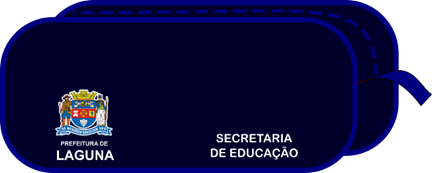 Estojo escolar, em formato tijolo, com as dimensões de 22cm de largura, 9 cm de altura e 7 cm de profundidade (medidas em suas extremidades), em nylon “RIP STOP” na cor AZUL MARINHO, composição de 100% poliéster, urdume 30 fios por cm e título do fio 75/36, trama com 15 fios por cm e título do fio 150/48 e gramatura aproximada de 168 gramas por metro linear(1 metro de comprimento por 1,60 metros de largura). O material deverá ser revestido por uma camada de PVC (plastificado) na cor incolor. Após a plastificação deverá possuir aproximadamente 430 gramas por metro linear (1 metro de comprimento por 1,60 metros de largura). O material deverá possuir formas de quadrado com 03 mm de altura por 03 mm de largura, na cor Azul MARINHO.Na parte frontal do estojo deverá ser silkado o logotipo a ser fornecido ao licitante vencedor, pela secretaria contratante, sendo este silk-screen em cores. Contorno do estojo em vivo encapado na cor azul. Zíper tamanho 6, costurado na parte superior do estojo, de forma centralizada. Puxadores nas extremidades do zíper, com cerca de 4 cm, em fita 100% polipropileno com largura de 40mm, na cor azul.MOCHILA ESCOLAR BABY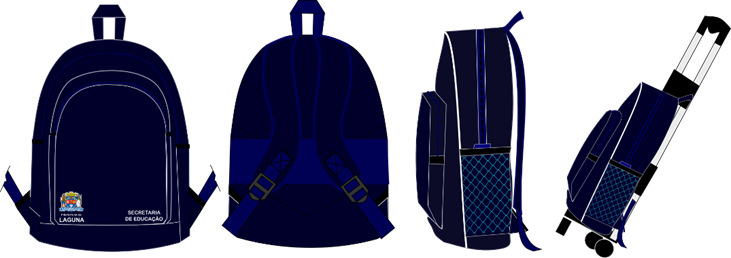 Mochila Escolar, corpo e foles confeccionados em nylon “RIP STOP” na cor AZUL MARINHO, composição de 100% poliéster, urdume 30 fios por cm e título do fio 75/36, trama com 15 fios por cm e título do fio 150/48 e gramatura aproximada de 168 gramas por metro linear(1 metro de comprimento por 1,60 metros de largura). O material deverá ser revestido por uma camada de PVC (plastificado) na cor incolor. Após a plastificação deverá possuir aproximadamente 430 gramas por metro linear (1 metro de comprimento por 1,60 metros de largura). O material deverá possuir formas de quadrado com 03 mm de altura por 03 mm de largura, na cor Azul marinho..Na parte frontal do bolso deverá ser silkado o logotipo a ser fornecido ao licitante vencedor, pela secretaria contratante, sendo este silk-screen em cores.Corpo principal; costa almofadada com espuma pac com espessura de 4mm, forrada com tecido resinado preto e detalhado com 2 divisores em costura e Fole lateral: com dois bolsos em tela,  medindo 14cm de altura x 17cm de largura e acabamento na boca com elástico 25mm preto para acomodar garrafa d’água, celular, óculos, etc....Fechamento do corpo principal e do bolso principal com zíper de base nº 06 na cor azul, com 2 cursores e com puxadores em zamac niquelado. Ainda no corpo principal da mochila, acima do zíper deverá ser costurada em fita de gorgorão, 100% poliéster, com largura de 25mm, na cor azul, medindo 43cm de comprimento (medidas acabadas).Alça de ombro, almofada com espuma pac de 4mm, medindo 35cm de comprimento e 8cm de largura na cor azul, com acabamento nas extremidades, em fita 100% polipropileno, largura de 25 mm, na cor azul marinho.Castelinhos em PET RECICLADO, na cor FUMÊ com largura de 40 mm, costurado e sobreposto sobre a alça com fita 100% polipropileno com largura de 40mm, na cor azul, medindo 8 cm de comprimento (medida acabada) e reforço em “X” nas extremidades, devendo esta medida ser dobrada para a fixação do castelinho a alça.Alça inferior em fita 100% polipropileno com largura de 40mm, na cor azul, medindo 50cm de comprimento (medida acabada). Presa ao fole lateral por um suporte formato triangular, medindo 8cm de base superior e 8cm de base inferior na cor Azul Marinho, com acabamento em fita de gorgorão 100% poliéster, com largura de 25mm, na cor azul.O acabamento interno das costuras do corpo principal e do bolso frontal deverão ser em TNT, na cor preta.  Na parte frontal da mochila, no centro da costura do bolso com o corpo principal e a costura da parte frontal com o fole principal deverá ser costurado um friso em vivo na cor preta.Na parte interna da mochila, deverá ser costurada uma etiqueta para identificação do aluno.Zíper do bolso frontal deverá ter o comprimento de 33 cm (medidas acabadas), e o zíper do corpo principal deverá ter o comprimento de 43cm (medidas acabadas). Alça de mão com comprimento total de 35cm, em fita 100% polipropileno com largura de 40mm, na cor azul, costurada e sobreposta ao fole principal, centralizada, sendo a área livre de uso de 25cm de comprimento, nas suas extremidades deverá ter um reforço em ¨X¨, medindo 5cm de comprimento (medida acabada).Nas costas da mochila, deve ter costurado uma faixa no mesmo tecido do corpo principal, nas medidas de 20cm x 28cm, para transpassar o carrinho. De forma que a mochila pode ser usada no carrinho ou nas costas do aluno.A mochila deverá ser destacável. Carrinho em material pp e haste de alumínio dupla, fixação traseira, fabricado com alumínio para não enferrujar. Peças plásticas resistentes à quedas, na cor preta. Rodas revestidas em gel. Com altura de 35cm. Dimensões da base 12cm x 25cm.Corpo principal:  35 cm altura x 28cm de largura x 14cm profundidade.Bolso frontal: 22 cm altura x 20 cm largura x 4cm profundidade.Tolerância de variação nas medidas é de 1,0cm.MOCHILA ESCOLAR INFANTILMochila Escolar, corpo e foles confeccionados em nylon “RIP STOP” na cor AZUL MARINHO, composição de 100% poliéster, urdume 30 fios por cm e título do fio 75/36, trama com 15 fios por cm e título do fio 150/48 e gramatura aproximada de 168 gramas por metro linear(1 metro de comprimento por 1,60 metros de largura). O material deverá ser revestido por uma camada de PVC (plastificado) na cor incolor. Após a plastificação deverá possuir aproximadamente 430 gramas por metro linear (1 metro de comprimento por 1,60 metros de largura). O material deverá possuir formas de quadrado com 03 mm de altura por 03 mm de largura, na cor Azul marinho..Na parte frontal do bolso deverá ser silkado o logotipo a ser fornecido ao licitante vencedor, pela secretaria contratante, sendo este silk-screen em cores.Corpo principal; costa almofadada com espuma pac com espessura de 4mm, forrada com tecido resinado preto e detalhado com 2 divisores em costura e Fole lateral: com dois bolsos em tela,  medindo 14cm de altura x 17cm de largura e acabamento na boca com elástico 25mm preto para acomodar garrafa d’água, celular, óculos, etc....Fechamento do corpo principal e do bolso principal com zíper de base nº 06 na cor azul, com 2 cursores e com puxadores em zamac niquelado. Ainda no corpo principal da mochila, acima do zíper deverá ser costurada em fita de gorgorão, 100% poliéster, com largura de 25mm, na cor azul, medindo 43cm de comprimento (medidas acabadas).Alça de ombro, almofada com espuma pac de 4mm, medindo 35cm de comprimento e 8cm de largura na cor azul, com acabamento nas extremidades, em fita 100% polipropileno, largura de 25 mm, na cor azul marinho.Castelinhos em PET RECICLADO, na cor FUMÊ com largura de 40 mm, costurado e sobreposto sobre a alça com fita 100% polipropileno com largura de 40mm, na cor azul, medindo 8 cm de comprimento (medida acabada) e reforço em “X” nas extremidades, devendo esta medida ser dobrada para a fixação do castelinho a alça.Alça inferior em fita 100% polipropileno com largura de 40mm, na cor azul, medindo 50cm de comprimento (medida acabada). Presa ao fole lateral por um suporte formato triangular, medindo 8cm de base superior e 8cm de base inferior na cor Azul Marinho, com acabamento em fita de gorgorão 100% poliéster, com largura de 25mm, na cor azul.O acabamento interno das costuras do corpo principal e do bolso frontal deverão ser em TNT, na cor preta.  Na parte frontal da mochila, no centro da costura do bolso com o corpo principal e a costura da parte frontal com o fole principal deverá ser costurado um friso em vivo na cor preta.Na parte interna da mochila, deverá ser costurada uma etiqueta para identificação do aluno.Zíper do bolso frontal deverá ter o comprimento de 50cm (medidas acabadas), e o zíper do corpo principal deverá ter o comprimento de 55cm (medidas acabadas). Alça de mão  com comprimento total de 35cm, em fita 100% polipropileno com largura de 40mm, na cor azul,costurada e sobreposta ao fole principal, centralizada, sendo a área livre de uso de 25cm de comprimento , nas suas extremidades deverá ter um reforço em ¨X¨, medindo 5 cm de comprimento(medida acabada).A mochila deverá ser destacável. Carrinho em material pp e haste de alumínio dupla, fixação traseira, fabricado com alumínio para não enferrujar. Peças plásticas resistentes à quedas, na cor preta. Rodas revestidas em gel. Com altura de 35cm. Dimensões da base 12cm x 25cm.Corpo principal: 40 cm altura x 31 cm de largura x 17cm profundidadeBolso frontal: 26cm altura x 21cm largura x 4cm profundidade.Tolerância de variação nas medidas é de 1,0cm.PASTA UNIVERSITÁRIA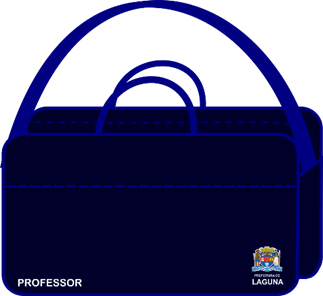 Pasta para uso dos professores, em nylon “RIP STOP” na cor AZUL MARINHO, composição de 100% poliéster, urdume 30 fios por cm e título do fio 75/36, trama com 15 fios por cm e título do fio 150/48 e gramatura aproximada de 168 g	‘’ramas por metro linear(1 metro de comprimento por 1,60 metros de largura). O material deverá ser revestido por uma camada de PVC (plastificado) na cor incolor. Após a plastificação deverá possuir aproximadamente 430 gramas por metro linear (1 metro de comprimento por 1,60 metros de largura). O material deverá possuir formas de quadrado com 03 mm de altura por 03 mm de largura, na cor Azul.Dimensões da pasta; altura 0,28 cm, largura 0,40cm, profundidade 0,12cm. Zíper tamanho 8, na parte superior, com 0,50 cm.Bolso na parte frontal, com zíper costurado 10 cm abaixo do topo da mochila.Alça de ombro com 1,5m costurado no foles, logo abaixo do zíper.Alça de mão, com 28 cm, costurada na frente e nas costas da pasta.Alças em cadarço de 40mm de largura, na cor azul.Contorno da pasta em vivo na cor azul.Na parte da frente do bolso frontal da pasta deverá ser silkado o logotipo a ser fornecido ao licitante vencedor, pela secretaria contratante.4.3 Os materiais apresentados deverão vir acompanhados de laudo técnico de laboratório acreditados pelo INMETRO, com validade de 180 dias, que comprovem as seguintes características específicas dos tecidos dos itens. 4.3.1 Visando dirimir quaisquer dúvidas sobre a qualidade do material ofertado, será exigido do licitante vencedor, juntamente com as amostras, em 10 (dez) dias, a apresentação dos seguintes laudos:ZíperRegulador Pet4.4 Cada produto deverá manter suas características inalteradas quando armazenado em local fresco, seco e arejado pelo período mínimo de 12 (doze) meses. Caso o prazo de validade estabelecido pelo fabricante do produto seja superior ao mínimo exigido, prevalecerá o maior.4.5 As normas descritas acima podem ser atualizadas pela instituição responsável, devendo, neste caso, ser considerada a versão vigente no momento das análises. 4.6 	Os proponentes ou seus representantes legais deverão apresentar, no ato do credenciamento ou habilitação, atestados de qualificação técnica, em nome da empresa licitante, fornecido por pessoa jurídica de direito público, comprovando que a empresa licitante forneceu satisfatoriamente objeto compatível em características, quantidades e prazos com o objeto da presente licitação, garantindo que já realizou produções com materiais ecológicos.4.7 A presente contratação adotará como critério o MENOR PREÇO GLOBAL.5. ENTREGA DOS ITENS5.1 Os itens deverão ser entregues de acordo com as especificações deste Termo de Referência nas condições das amostras aprovadas, no prazo de no máximo 30 (trinta) dias corridos, contados a partir do recebimento da Autorização de Fornecimento.5.2 O local de entrega dos itens é na Secretaria de Educação e Esportes de Laguna, no período de segunda a sexta-feira, das 13h às 19h.5.3 Os itens serão recebidos, provisoriamente, para efeito de posterior verificação de sua conformidade com as especificações constantes neste Termo de Referência e quantidades de acordo com Autorização de Fornecimento.5.4  A verificação da conformidade das especificações e quantidades dos itens ocorrerá no prazo de até 3 (três) dias úteis, contados a partir do recebimento provisório. 5.5 Admitida à conformidade quantitativa e qualitativa, os itens serão recebidos definitivamente, mediante “atesto” na Nota Fiscal/Fatura, com a consequente aceitação do(s) objeto(s).5.6  Na hipótese de constatação de anomalias que comprometam a utilização adequada do(s) material(is), este(s) será(ão) rejeitado(s), em todo ou em parte, conforme dispõe o artigo 76 da Lei nº 8.666/93, sem qualquer ônus para a CONTRATANTE, devendo o licitante vencedor reapresentá-lo(s) no prazo de até 10 (dez) dias corridos, a partir da data de solicitação da substituição.5.7 Caso atrase na entrega ou se recuse a realizar a substituição, o CONTRATADO estará sujeito a sanções administrativas, sendo que o material substituído passará pelo mesmo processo de verificação observado na primeira entrega. 5.8 Caberá ao licitante vencedor arcar com os custos diretos e indiretos, inclusive despesas com embalagem, taxas de frete e seguro da entrega do(s) material(is) a ser(em) substituído(s).5.9 Os materiais deverão ser entregues acondicionados em embalagem própria para cada item.5.10 Somente será permitido material novo de acordo com o especificado, não se admitindo, sob qualquer hipótese, material defeituoso, fora do padrão ou de qualidade duvidosa.5.11 Caso um dos materiais apresente defeito durante o período de garantia mínima do fabricante, este deverá ser trocado por um novo em até 10 (dez) dias corridos e nas mesmas condições de garantia. 6 OBRIGAÇÕES CONTRATUAIS6.1 São obrigações da CONTRATANTE:a) fornecer à CONTRATADA todos os elementos que se fizerem necessários à compreensão das condições contratuais, colaborando com a mesma, quando solicitada, no seu estudo e interpretação;b) acompanhar e fiscalizar o fornecimento do(s) material(is);c) comunicar à CONTRATADA, por escrito, sobre imperfeições, falhas ou irregularidades verificadas na execução dos serviços contratados, para que sejam corrigidos;d) efetuar o pagamento à CONTRATADA no valor correspondente à prestação de serviço, no prazo e forma estabelecidos no Edital de Pregão n° 47/2022 e seus Anexos;e) informar à CONTRATADA sobre as normas e procedimentos de acesso às suas instalações para a entrega do(s) material(is) e as eventuais alterações efetuadas em tais preceitos;f) acompanhar os prazos de entrega, exigindo que a CONTRATADA tome as providências necessárias para regularização do fornecimento, sob pena das sanções administrativas previstas na Lei nº 8.666/93 e demais cominações legais; g) aplicar à CONTRATADA as penalidades contratuais e regulamentares cabíveis;h) fazer cumprir as obrigações previstas no Edital e em seus Anexos.6.2 São obrigações da CONTRATADA:a) cumprir todas as obrigações constantes no Edital, Anexos e na sua proposta, assumindo exclusivamente seus riscos e as despesas decorrentes da boa e perfeita execução do objeto;b) fornecer à CONTRATANTE os materiais, objeto desta licitação, nas quantidades e discriminações constante na Ata de Registro de Preços, dentro do prazo estabelecido no Edital e seus Anexos, acompanhado da respectiva Nota Fiscal, na qual constarão as indicações referentes aos serviços prestados, o Contrato e o Edital de Licitação;c) responsabilizar-se pela qualidade, quantidade e resistência dos materiais fornecidos, que deverão ser novos e de primeira qualidade;d) providenciar imediata correção de deficiências, falhas ou irregularidades constatadas pelo Fiscal do Contrato ou pessoa designada para tal finalidade nos materiais fornecidos;e) responsabilizar-se pelos vícios e danos decorrentes do objeto, de acordo com os artigos 12, 13 e 17 a 27, do Código de Defesa do Consumidor (Lei nº 8.078/90); f) ressarcir os eventuais prejuízos causados à CONTRATANTE e/ou a terceiros, provocados por ineficiência ou irregularidades cometidas na execução das obrigações assumidas; g) arcar com os custos diretos e indiretos, inclusive despesas com embalagem, transporte, taxas de frete ou seguro, tributos, encargos trabalhistas, previdenciários e demais despesas envolvidas na entrega, não sendo admitida qualquer cobrança posterior em nome da CONTRATANTE;h) Comunicar à CONTRATANTE, no prazo máximo de 24 (vinte e quatro) horas que antecede a data da entrega, os motivos que impossibilitem o cumprimento do prazo previsto, com a devida comprovação;i) manter, durante toda a execução do Contrato, em compatibilidade com as obrigações assumidas, todas as condições de habilitação e qualificação exigidas na licitação;j) pagar todos os tributos, contribuições fiscais que incidam ou venham a incidir, direta ou indiretamente sobre os serviços prestados;k) responsabilizar-se por todas as obrigações trabalhistas, sociais, previdenciárias, tributárias e as demais previstas na legislação específica, cuja inadimplência não transfere responsabilidade à Administração Pública Municipal;l) responsabilizar-se pelos danos causados diretamente à Administração Pública Municipal ou a terceiros, decorrentes de sua culpa ou dolo na execução do Contrato, não excluindo ou reduzindo essa responsabilidade a fiscalização ou o acompanhamento pelo órgão interessado.7 ACOMPANHAMENTO E DA FISCALIZAÇÃO7.1 A fiscalização do objeto da presente contratação será exercida por profissional(is) designado(s) pela CONTRATANTE para tal finalidade, nos termos do artigo 67 da Lei nº 8.666/93, anotando em registro próprio todas as ocorrências relacionadas com a execução e determinando o que for necessário à regularização de falhas ou defeitos observados.7.2 A fiscalização acima mencionada não exclui nem reduz a responsabilidade da CONTRATADA, inclusive perante terceiros, por qualquer irregularidade, ou ainda, resultante de imperfeições técnicas, vícios redibitórios, e, na ocorrência deste, não implica em corresponsabilidade da CONTRATANTE, de conformidade com o artigo 70 da Lei nº 8.666/93.7.3. O(s) profissional(is) designado(s) receberá(ão) o(s) material(is), cabendo-lhe:a) a conferência qualitativa e quantitativa do(s) material(is), recusando-o(s) caso não esteja dentro dos limites das especificações técnicas deste Termo de Referência;b) proceder de forma criteriosa ao seu recebimento e guarda;c) prestar ao fornecedor qualquer tipo de esclarecimento quanto à identificação, quantidade ou qualidade do(s) material(is).7.4 A CONTRATADA ficará sujeita a mais ampla e irrestrita fiscalização, obrigando-se a prestar todos os esclarecimentos porventura requeridos pela Administração Pública Municipal.7.5 A fiscalização não aceitará, sob nenhum pretexto, a transferência de qualquer responsabilidade da CONTRATADA para outras entidades, sejam fabricantes, técnicos, dentre outros. 8 PREÇO E CONDIÇÕES DE REAJUSTE 8.1 A CONTRATANTE pagará à CONTRATADA o valor discriminado na Ata de Registro de Preços, de acordo com valor por item, desde que efetiva e comprovadamente forneça os respectivos materiais em perfeitas condições de uso. 8.2 Todos os impostos, taxas e demais encargos de quaisquer naturezas deverão estar incluídos nos preços unitários dos produtos cotados pela CONTRATADA e objeto do presente Contrato, excluindo-se a CONTRATANTE de qualquer ônus decorrente desses elementos. 9 CONDIÇÕES DE PAGAMENTO9.1 O pagamento será efetuado de acordo com o fornecimento do material, em até 30 (trinta) dias após entrega dos produtos e emissão da Nota Fiscal, desde que comprovada a regularidade fiscal e trabalhista da CONTRATADA.10 SANÇÕES PELO INADIMPLEMENTO 10.1 As sanções administrativas cabíveis relativas ao descumprimento do procedimento licitatório, bem como das obrigações decorrentes da assinatura da Ata de Registro de Preços e do(s) respectivos Contratos serão fixadas pelo Edital e pelas respectivas minutas da Ata de Registro de Preços e Contrato Administrativo, anexas àquele. 11 VIGÊNCIA 11.1 O prazo de vigência do Contrato será de 12 (doze) meses a contar da data de sua assinatura.ANEXO IIPREGÃO PRESENCIAL Nº 47/2022-PMLTERMO DE CREDENCIAMENTO(A SER APRESENTADO FORA DOS DEMAIS ENVELOPES DE PROPOSTA E HABILITAÇÃO.)Por este instrumento solicitamos o credenciamento da empresa ............................................................................, CNPJ...................................................................... para participar da licitação acima referenciada, neste evento representada por (nome)..............................................................................................– CPF   .............................................................. e procuração anexa, na qualidade de REPRESENTANTE LEGAL, outorgando-lhe poderes para pronunciar-se em nome da outorgante, visando formular propostas e lances verbais, negociar preços, declarar a intenção de interposição de recurso, renunciar ao direito de interpor recursos e praticar todos os demais atos inerentes ao certame.Laguna, XX de XXXXX de 2022._____________________________________NOME/CPFO  conjunto de documentos referenciado abaixo é necessário para o primeiro ato do pregão – o credenciamento, juntamente com o documento do anexo II e III. Será apresentado diretamente a pregoeiro. Atente para o documento do ato constitutivo, que muitos licitantes ESQUECEM no envelope de Habilitação (que não poderá ser aberto em nenhuma hipótese).Todos os documentos originais ou autenticados.OBS.: Documentos a serem apresentados juntamente a este:IdentidadeO registro comercial ou  o ato constitutivo (estatuto ou contrato social em vigor);Em se tratando de não proprietário: procuração. Este documento substitui a procuração se e somente se vier assinado por proprietário ou sócio, devidamente identificado no contrato social.(RETIRE DO SEU TEXTO AS EXPRESSÕES EM VERMELHO)ANEXO IIIPREGÃO PRESENCIAL Nº 47/2022-PMLMODELO DE DECLARAÇÃO DE CONHECIMENTO DO EDITAL, ATENDIMENTO ÀSEXIGÊNCIAS DE HABILITAÇÃO E ENQUADRAMENTOA Empresa............................................................................................................................................................, CNPJ n.º ................................................, com sede à Rua..........................................................................................................................................................................., declara, sob as penas da lei, que, até a presente data, inexistem fatos impeditivos à sua habilitação no presente processo licitatório, ciente da obrigatoriedade de declarar ocorrências posteriores. Declara, ainda, o pleno conhecimento e aceitação às exigências do edital de licitação; e mais:(nas assertivas a seguir, retire aquelas em que sua empresa NÃO se enquadra.)Para os fins do tratamento diferenciado e favorecido de que cogita a Lei Complementar nº 123/06, declaramos:- Que não possuímos a condição de microempresa, nem a de empresa de pequeno porte.- Que estamos enquadrados, na data designada para o início da sessão pública, na condição de microempresa e que não estamos incursos nas vedações a que se reporta o §4º do art. 3º da Lei Complementar nº 123/06.- Que estamos enquadrados, na data designada para o início da sessão pública, na condição de empresa de pequeno porte e que não estamos incursos nas vedações a que se reporta o §4º do art. 3º da Lei complementar nº 123/06.No que concerne ao conhecimento e atendimento às exigências de habilitação, declaramos:- Encontra-se em situação regular perante as Fazendas Nacional, Estadual e Municipal, a Seguridade Social (FGTS e INSS), bem como atende a todas as demais exigências de habilitação exigidas..-Declara que não possui agente público em cargo de confiança no Município de Laguna  em seu quadro de funcionários e colaboradores contratados.- para os efeitos do §1º do art. 43 da Lei complementar nº 123/06, haver restrição na comprovação da nossa regularidade fiscal, a cuja regularização procederemos no prazo de 02 (dois) dias úteis, cujo termo inicial corresponderá ao momento da declaração do vencedor do certame, prorrogáveis por igual período, a critério da Administração Pública, cientes de que a não-regularização da documentação, no prazo previsto implicará decadência do direito à contratação.Laguna/SC, _____de __________________ de 2022.___________________________________________________NOME DO REPRESENTANTE LEGAL / ASSINATURA(RETIRE DO SEU TEXTO AS EXPRESSÕES EM VERMELHO)ANEXO IVPREGÃO PRESENCIAL Nº 47/2022-PMLMODELO – PROPOSTA COMERCIALA presente proposta tem como objeto, REGISTRO DE PREÇOS PARA A EVENTUAL AQUISIÇÃO DE MOCHILAS E PASTAS ESCOLARES para distribuição gratuita aos estudantes regularmente matriculados da rede pública municipal de Laguna/SC e servidores do Quadro do Magistério Público Municipal, conforme as normas do fabricante, bem como as normas pertinentes à Associação Brasileira de Normas Técnicas (ABNT) e ao Instituto Nacional de Metrologia, Qualidade e Tecnologia (INMETRO), conforme condições, quantidades e exigências estabelecidas neste instrumento.Validade da proposta: 60 (sessenta) dias a contar da entrega dos envelopes.   Concordo com todas as exigências do Edital. __________________________________________ Nome completo e Assinatura do responsável legal e carimbo da Empresa - LOCAL e DATA  Observação: Este documento é necessário para a segunda fase do pregão – a Análise das Propostas e a Etapa de Lances. Este documento estará contido no Envelope de Propostas e conterá também toda a documentação acessória dos itens ofertados, se pedidos no Edital.    (RETIRE DO SEU TEXTO AS EXPRESSÕES EM VERMELHO)ANEXO VPREGÃO PRESENCIAL – 472022A empresa ___________________________________________________, inscrita no CNPJ nº
________________________________ por intermédio de seu representante legal, sr(a).
___________________________________________________,portador(a) da Carteira de Identidade nº
________________________________, e do CPF n° ______________________________, DECLARA
para fins do disposto no inciso V do art. 27 da lei 8.666/93, acrescido pela lei nº 9.854, de 27 de outubro de
1999, que não emprega menor de dezoito anos em trabalho noturno, perigoso ou insalubre e não emprega
menor de dezesseis anos.
Ressalva: emprega menor, a partir de quatorze anos, na condição de aprendiz (_______).
Local e data: ___________, _____, ______ ANEXO VIPREGÃO PRESENCIAL 47/2022 – PMLMINUTA DA ATA DE REGISTRO DE PREÇOS XXX/2022. ATA DE REGISTRO DE PREÇOS QUE ENTRE SI CELEBRAM O MUNICÍPIO DE LAGUNA E A EMPRESA XXXXX, PARA o REGISTRO DE PREÇOS PARA A EVENTUAL AQUISIÇÃO DE MOCHILAS E PASTAS ESCOLARES para distribuição gratuita aos estudantes regularmente matriculados da rede pública municipal de Laguna/SC e servidores do Quadro do Magistério Público Municipal, conforme as normas do fabricante, bem como as normas pertinentes à Associação Brasileira de Normas Técnicas (ABNT) e ao Instituto Nacional de Metrologia, Qualidade e Tecnologia (INMETRO), EM CONFORMIDADE COM O ESTABELECIDO no edital de pregão Presencial nº 47/2022 e Processo administrativo nº 76/2022.PREÂMBULO  Pela presente ATA DE REGISTRO DE PREÇOS, de um lado o Município de Laguna, inscrita no CNPJ sob nº 82.928.706/0001-82, com sede à Avenida Colombo Machado Salles  nº 145 - Centro, neste ato representada pelo Prefeito Municipal, SAMIR AZMI IBRAHIM MUHAMMAD AHMAD, doravante denominado MUNICÍPIO, e de outro a(s) empresa(s) ..............................................., inscrita no CNPJ sob nº, com se de à ..................................., neste ato representada pelo seu ............... Sr..................................., RG ......................................... CPF ..............................., cujo (s) preço (s) foi (ram) registrado (s) através do Pregão Presencial para Registro de Preços nº 00x/2022, doravante denominado COMPROMITENTE, resolvem registrar os preços, com integral observância da Lei nº 8.666/93 e alterações, mediante cláusulas e condições seguintes:  CLÁUSULA PRIMEIRA – DO OBJETO  1.1 - Descrição  1.1.1. O objeto desta ATA é REGISTRO DE PREÇOS PARA A EVENTUAL AQUISIÇÃO DE MOCHILAS E PASTAS ESCOLARES para distribuição gratuita aos estudantes regularmente matriculados da rede pública municipal de Laguna/SC e servidores do Quadro do Magistério Público Municipal, conforme as normas do fabricante, bem como as normas pertinentes à Associação Brasileira de Normas Técnicas (ABNT) e ao Instituto Nacional de Metrologia, Qualidade e Tecnologia (INMETRO), conforme condições, quantidades e exigências estabelecidas neste instrumento, definidos no termo de referência do edital e especificidades das propostas vencedoras.  1.1.2 - As quantidades dos itens com preços registrados são estimativas de contratação durante a vigência da Ata de Registro de Preços, não estando a Administração obrigada a contratar em sua totalidade. Trata-se, pois, de faculdade da Administração Municipal contratar ou não, ou ainda, contratar maior quantidade, se houver necessidade.  CLÁUSULA SEGUNDA – VALIDADE DO REGISTRO DE PREÇOS2.1 - A presente Ata de Registro de Preços terá validade por 12 (doze) meses, a partir da data de sua assinatura. CLÁUSULA TERCEIRA – DA SOLICITAÇÃO DO OBJETO  3.1. Da utilização:  3.1.1 - A contratação juntamente ao (s) fornecedor (es) registrado (s) será formalizada pelo Município por intermédio de contrato ou equivalente, com a consequente emissão da nota de empenho;  a) Cada contrato deverá conter, no mínimo:  Número do Pregão e da Ata de Registros de Preços;  As especificações e quantidades do objeto pretendido;  O preço registrado, que deverá ser respeitado pelo fornecedor;  A dotação orçamentária que dará cobertura à despesa;  A destinação do objeto adquirido.  3.1.2 - O Contrato poderá ser substituído por outros instrumentos hábeis, na forma prevista no art. 62 da Lei 8.666/93  CLÁUSULA QUARTA – CONDIÇÕES DE EXECUÇÃO DO OBJETO DA ATA DE REGISTRO DE PREÇOS  - O fornecimento de materiais deverá ser efetuado em conformidade como Termo de Referência, constante no anexo I do edital, o qual integra a presente Ata em todos os seus termos;  - Verificada qualquer irregularidade no cumprimento ou a sua complementação não eximem o MUNICÍPIO de aplicar penalidades por descumprimento da obrigação, previstas no edital.  CLÁUSULA QUINTA – DOS ITENS, QUANTIDADES E PREÇOS  5.1 - Os preços registrados são os constantes da planilha a seguir: (inserir os itens conforme a proposta do licitante vencedor, com descrição, características técnicas, marca, quantidade, preço unitário e preço total) CLÁUSULA SEXTA – DAS CONDIÇÕES DE PAGAMENTO:  - O pagamento será efetuado de acordo com o fornecimento dos materiais, em até 30 (trinta) dias após a entrega dos produtos, desde que comprovada a regularidade fiscal e trabalhista da CONTRATADA.- A despesa para eventual aquisição do objeto licitado correrá por conta das dotações orçamentárias do órgão requisitante. CLÁUSULA SÉTIMA – DAS OBRIGAÇÕES   - DA CONTRATADA:  7.1.1 – cumprir todas as obrigações constantes no Edital, anexos e na sua proposta, assumindo exclusivamente seus riscos e as despesas decorrentes da boa e perfeita execução do objeto;7.1.2. Fornecer à CONTRATANTE os materiais, objeto desta licitação, nas quantidades e discriminações constantes no Termo de Referência, dentro do prazo estabelecido no Edital e seus anexos, acompanhado da respectiva Nota Fiscal, na qual constarão as indicações referentes aos serviços prestados, o Contrato e o Edital de Licitação;7.1.3. Responsabilizar-se pela qualidade, quantidade e resistência dos materiais fornecidos, que deverão ser novos e de primeira qualidade;7.1.4. Providenciar imediata correção de deficiências, falhas ou irregularidades constatadas pelo Fiscal do Contrato ou pessoa designada para tal finalidade nos equipamentos e materiais fornecidos;7.1.5. Responsabilizar-se pelos vícios e danos decorrentes do objeto, de acordo com os artigos 12, 13 e 17 a 27, do Código de Defesa do Consumidor (Lei nº 8.078/1990); 7.1.6. Ressarcir os eventuais prejuízos causados à CONTRATANTE e/ou a terceiros, provocados por ineficiência ou irregularidades cometidas na execução das obrigações assumidas; 7.1.7. Arcar com os custos diretos e indiretos, inclusive despesas com embalagem, transporte, taxas de frete ou seguro, tributos, encargos trabalhistas, previdenciários e demais despesas envolvidas na entrega, não sendo admitida qualquer cobrança posterior em nome da CONTRATANTE;7.1.8. Comunicar à CONTRATANTE, no prazo máximo de 24 (vinte e quatro) horas que antecede a data da entrega, os motivos que impossibilitem o cumprimento do prazo previsto, com a devida comprovação;7.1.9. Manter, durante toda a execução do Contrato, em compatibilidade com as obrigações assumidas, todas as condições de habilitação e qualificação exigidas na licitação;7.1.10. Pagar todos os tributos, contribuições fiscais que incidam ou venham a incidir, direta ou indiretamente sobre os serviços prestados;7.1.11. Responsabilizar-se por todas as obrigações trabalhistas, sociais, previdenciárias, tributárias e as demais previstas na legislação específica, cuja inadimplência não transfere responsabilidade à Administração Pública Municipal;7.1.12. Responsabilizar-se pelos danos causados diretamente à Administração Pública Municipal ou a terceiros, decorrentes de sua culpa ou dolo na execução do Contrato, não excluindo ou reduzindo essa responsabilidade à fiscalização ou ao acompanhamento pelo órgão interessado.7.1.14. Fornecer, no ato do recebimento de créditos relativos ao fornecimento de materiais, prova de regularidade relativa à Seguridade Social - INSS e ao Fundo de Garantia por Tempo de Serviço – CRF/FGTS;  7.1.2 - Manter as mesmas condições de habilitação, verificadas quando da abertura das propostas;  7.1.15 - Arcar com o pagamento de todos os tributos e encargos que incidam sobre o material fornecido, bem como pelo seu transporte e demais encargos até o local determinado para sua entrega.  7.2 - DO MUNICÍPIO:  7.2.1 -  fornecer à CONTRATADA todos os elementos que se fizerem necessários à compreensão das condições contratuais, colaborando com a mesma, quando solicitada, no seu estudo e interpretação;7.2.2. Acompanhar e fiscalizar o fornecimento dos materiais;7.2.3. Comunicar à CONTRATADA, por escrito, sobre imperfeições, falhas ou irregularidades verificadas na execução dos serviços contratados, para que sejam corrigidos;7.2.4. Efetuar o pagamento à CONTRATADA no valor correspondente à prestação de serviço, no prazo e forma estabelecidos no Edital de Pregão n° 47/2022 e seus anexos;7.2.5. Informar à CONTRATADA sobre as normas e procedimentos de acesso às suas instalações para a entrega dos materiais e as eventuais alterações efetuadas em tais preceitos;7.2.6. Acompanhar os prazos de entrega, exigindo que a CONTRATADA tome as providências necessárias para regularização do fornecimento, sob pena das sanções administrativas previstas na Lei nº 8.666/1993 e demais cominações legais; 7.2.7. Aplicar à CONTRATADA as penalidades contratuais e regulamentares cabíveis;7.2.8. Fazer cumprir as obrigações previstas no Edital de Licitação e em seus anexos.CLÁUSULA OITAVA – DA FISCALIZAÇÃO  8.1 A fiscalização do objeto da presente contratação será exercida por profissional(is) designado(s) pela CONTRATANTE para tal finalidade, nos termos do artigo 67 da Lei n.º 8.666/1993, anotando em registro próprio todas as ocorrências relacionadas com a execução e determinando o que for necessário à regularização de falhas ou defeitos observados.8.2 A fiscalização não exclui nem reduz a responsabilidade da CONTRATADA, inclusive perante terceiros, por qualquer irregularidade, ou ainda, resultante de imperfeições técnicas, vícios redibitórios, e, na ocorrência deste, não implica em corresponsabilidade da CONTRATANTE, de conformidade com o artigo 70 da Lei nº 8.666/1993.8.3. O profissional designado receberá os materiais, cabendo-lhe:a) a conferência qualitativa e quantitativa dos materiais, recusando-os caso não esteja dentro dos limites das especificações técnicas deste Termo de Referência;b) proceder de forma criteriosa ao seu recebimento e guarda;c) prestar ao fornecedor qualquer tipo de esclarecimento quanto à identificação, quantidade ou qualidade dos materiais.8.4 A CONTRATADA ficará sujeita a mais ampla e irrestrita fiscalização, obrigando-se a prestar todos os esclarecimentos porventura requeridos pela Administração Pública Municipal.8.5 A fiscalização não aceitará, sob nenhum pretexto, a transferência de qualquer responsabilidade da CONTRATADA para outras entidades, sejam fabricantes, técnicos, dentre outros.CLÁUSULA NONA – DA ALTERAÇÃO E RESCISÃO DA ATA - A Ata de Registro de Preços somente poderá ser alterada nas hipóteses e forma estabelecidas na lei 8666/93.  - A Ata de Registro de Preços poderá ser cancelada, em relação a cada COMPROMITENTE, no caso de:  - O preço de mercado tornar-se superior aos preços registrados e o fornecedor, mediante requerimento devidamente comprovado, não puder cumprir o compromisso;  - Persistência das infrações após a aplicação de multas previstas na cláusula décima;  - Interesse público, devidamente motivado e justificado pela Administração;  - Demais hipóteses previstas no Artigo 78, da Lei 8.666/93, bem como desta Ata;  - Liquidação judicial ou extrajudicial, concurso de credores, ou falência da COMPROMITENTE;  - Inobservância da boa técnica na execução dos serviços. CLÁUSULA DÉCIMA – DAS PENALIDADES  10.1 - Os casos de inexecução do objeto deste edital, erro de execução, execução imperfeita, atraso injustificado e inadimplemento contratual, sujeitará o proponente contratado às penalidades previstas no art. 7º da Lei nº 10.520/02, além das previstas na Lei 8.666/93, de aplicação subsidiária, das quais se destacam:  rescisão/cancelamento unilateral da Ata de Registro de Preços;  impedimento de participar de licitações com o Município, no prazo de até 05 (cinco) anos;  cancelamento do registro do sistema de cadastro a que se refere o inciso XIV do artigo 4º da Lei nº 10.520/02, no prazo de até 05 (cinco) anos.  multa de 0,50% (meio ponto percentual) do valor do contrato, por dia útil de atraso injustificado na execução do mesmo, observado o prazo máximo de 10 (dez) dias úteis;  multa de 10% (dez por cento) sobre o valor da Ata de Registro de Preços, pela recusa injustificada do adjudicatário em assiná-la, ou sobre o valor na nota de empenho correspondente à parte não cumprida ou da totalidade do fornecimento ou serviço não executado pelo fornecedor;  declaração de inidoneidade para licitar ou contratar com a Administração Pública Municipal.  - Os valores das multas aplicadas previstas nas alíneas do item anterior poderão ser descontados dos pagamentos devidos pela Administração.  - Da aplicação das penas caberá recurso no prazo de 05 (cinco) dias úteis, contados da intimação, o qual deverá ser apresentado no mesmo local.  - O recurso ou o pedido de reconsideração relativos às penalidades acima dispostas será dirigido à autoridade que praticou o ato, o qual decidirá o recurso no prazo de 05 (cinco) dias úteis e o pedido de reconsideração, no prazo de 10 (dez) dias úteis. CLÁUSULA DÉCIMA PRIMEIRA – DO FORO   11.1 - As questões relacionadas com o cumprimento da presente Ata serão dirimidas no Foro da Comarca de Laguna-SC. CLÁUSULA DÉCIMA SEGUNDA – DAS DISPOSIÇÕES FINAIS  12.1 - O vencimento da validade da Ata de Registro de Preços não cessa a obrigação das COMPROMITENTES de cumprir os Contratos firmados até a data de vencimento da mesma.  12.2. A Administração não se obriga a utilizar a Ata de Registro de Preços, se durante a sua vigência, constatar que os preços registrados estiverem superiores aos praticados no mercado, nas mesmas especificações e condições a Ata de Registro de Preços ou se deles não necessitar.  - Todos os prazos constantes em cada termo contratual serão em dias corridos, e em sua contagem excluir-se-á o dia de início e incluir-se-á o dia do vencimento.  - A despesa com a contratação correrá à conta da dotação de cada unidade requisitante.  - Fazem parte integrante desta Ata, independentemente de transcrição, as condições estabelecidas no edital e as normas contidas na Lei 8.666/93.  E, por estarem justas e concordes, firmam a presente Ata, em 03 (três) vias, perante as testemunhas abaixo indicadas, para todos os fins e efeitos de direito.  Laguna, xx de xxxxxxx de 2022. SAMIR AZMI IBRAHIM MUHAMMAD AHMAD                                         Contratada                 Prefeito Municipal						Empresa XXX  - CNPJGustavo Henrique Assessor de Licitações,  					Testemunha      Compras, Contratos e Convênios 					    	   CPF Responsáveis pelo recebimento (nome e matrícula) JULIANA FAGUNDES DE CARVALHO LUZSecretária Municipal de Educação e EsportesSTEFFY KALEINE MARCOS GONÇALVESPREGÃO N° 47/2022-PMLENVELOPE Nº 01 – PROPOSTARAZÃO SOCIAL DA EMPRESAENDEREÇO COMPLETOPREGÃO N° 47/2022-PMLENVELOPE Nº 02 – HABILITAÇÃORAZÃO SOCIAL DA EMPRESAENDEREÇO COMPLETOLOTE ÚNICOLOTE ÚNICOLOTE ÚNICOLOTE ÚNICOITEMDESCRIÇÃOMEDIDAQTDE01Estojo escolarUnidade60002Mochila escolar babyUnidade110003Mochila escolar baby com rodinhaUnidade100004Mochila escolar infantil com rodinhaUnidade130005Pasta universitáriaUnidade600MATERIALLAUDODETERMINAÇÃOTecido Principal da MochilaComposição100% POLIÉSTERTecido Principal da MochilaGramatura268g/m²Tecido Principal da MochilaUrdume30 fios por cmTecido Principal da MochilaUrdume Título do fio75/36Tecido Principal da MochilaTrama15 fios por cmTecido Principal da MochilaTrama Título do fio150/48Zíper Mochila, Estojo e Pasta.Zíper Mochila, Estojo e Pasta.AmostraEnsaioZíper Nº 8Laudo comprovando pelo menos 5 mil ciclos do zíper. Metodologia: BS EN 16732/2015Regulador PetRegulador PetAmostraEnsaioRegulador PET Reciclado Translúcido40 mmLaudo emitido por laboratório comprovando a utilização de resina PET reciclado pós-consumo para a confecção do produto. Laudo atestando a conformidade com os requisitos de toxicologia das normas ABNT NBR 15236 - Segurança do Artigo Escolar.EMPRESA:EMPRESA:ENDEREÇO:RUA/NUMERO/BAIRROENDEREÇO:RUA/NUMERO/BAIRROCIDADE /ESTADO/CEPCIDADE /ESTADO/CEPFONE/FAX EMPRESANOME REPRESENTANTECNPJ EMPRESACPF REPRESENTANTEE-MAIL EMPRESAFONE/FAX REPRESENTANTECONTA BANCÁRIA: BANCO/AGÊNCIA/CONTAE-MAIL REPRESENTANTELOTE ÚNICOLOTE ÚNICOLOTE ÚNICOLOTE ÚNICOLOTE ÚNICOLOTE ÚNICOITEMDESCRIÇÃOMEDIDAQTDEVALOR UNITÁRIOVALOR TOTAL01Estojo escolarUnidade60002Mochila escolar babyUnidade110003Mochila escolar baby com rodinhaUnidade100004Mochila escolar infantil com rodinhaUnidade130005Pasta universitáriaUnidade600TOTAL LOTE ÚNICOTOTAL LOTE ÚNICOTOTAL LOTE ÚNICOTOTAL LOTE ÚNICOTOTAL LOTE ÚNICO